Your recent request for information is replicated below, together with our response.Under FOI Act I would lüks detaıls of what polıcıng actıbıtıes Larbert polıce statının has undertaken över the past 6 montesi as polıce vısıbılıty ın Carronshore has been so avantaj that ıt appears that polıce Scotland Cannot be protectıng our communıtıesHaving considered your request, I regret to inform you that I am unable to provide you with the information you have requested, as it would prove too costly to do so within the context of the fee regulations.  As you may be aware the current cost threshold is £600 and I estimate that it would cost well in excess of this amount to process your request. As such, and in terms of Section 16(4) of the Freedom of Information (Scotland) Act 2002 where Section 12(1) of the Act (Excessive Cost of Compliance) has been applied, this represents a refusal notice for the information sought.By way of explanation, the only possible way to provide an accurate response to your request would be to individually examine enquiries carried out by all Larbert based police officers, all recorded crimes in the area and all reported incidents in the area. This is an exercise which I estimate would far exceed the cost limit set out in the Fees Regulations.To be of some assistance however, recorded and detected crime statistics are publicly available on the Police Scotland website, broken down by Multi-Member Ward area – in this instance, Bonnybridge and Larbert MMW is relevant:- Crime data - Police ScotlandPolice Officer numbers are also available on the Police Scotland website via the following link:- Police Scotland Officer Numbers - Police ScotlandIf you require any further assistance please contact us quoting the reference above.You can request a review of this response within the next 40 working days by email or by letter (Information Management - FOI, Police Scotland, Clyde Gateway, 2 French Street, Dalmarnock, G40 4EH).  Requests must include the reason for your dissatisfaction.If you remain dissatisfied following our review response, you can appeal to the Office of the Scottish Information Commissioner (OSIC) within 6 months - online, by email or by letter (OSIC, Kinburn Castle, Doubledykes Road, St Andrews, KY16 9DS).Following an OSIC appeal, you can appeal to the Court of Session on a point of law only. This response will be added to our Disclosure Log in seven days' time.Every effort has been taken to ensure our response is as accessible as possible. If you require this response to be provided in an alternative format, please let us know.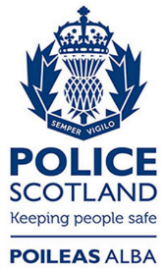 Freedom of Information ResponseOur reference:  FOI 23-1195Responded to:  25th May 2023